Πρόγραμμα Κατάρτισης:Συγκολλήσεις μετάλλων με τις μεθόδους μεταλλικού ηλεκτροδίου (ΜMA) αναλώσιμου σύρματος (Mig), και Βολφραμίου ( Τig)(NS/WL/23-1)ΑΝΑΓΚΗ ΚΑΤΑΡΤΙΣΗΣ:Η Πιστοποίηση Συγκολλητών θα καλύψει την ανάγκη της βιομηχανίας, σε άρτια καταρτισμένους συγκολλητές, έτσι ώστε να βελτιωθεί η ποιότητα των συγκολλήσεων σ’όλους τους τομείς των Μεταλλικών Κατασκευών.ΣΤΟΧΟΙ:Να αποκτήσουν/ορίζουν τις απαραίτητες θεωρητικές γνώσεις που αφορούν τις επιτυχείς συγκολλητικές συνδέσεις, βάσει των Προτύπων Συγκολλήσεων της ΑνΑΔ.Να αποκτήσουν τις σωστές πρακτικές δεξιότητες για την εκτέλεση επιτυχών συγκολλήσεων λαμαρινών ανθρακούχου και ανοξείδωτου χάλυβα και αλουμινίου, με τη σωστή ρύθμιση των παραμέτρων συγκολλήσεων  στις μηχανές ηλεκτροσυγκολλήσεων μεταλλικού ηλεκτροδίου-ΜΜΑ και σε ατμόσφαιρα προστατευομένων αερίων Αργού – TIG, MIG και CO2. Να προσαρμοστούν/αποδεχτούν την ανάγκη της εκτέλεσης σωστών συγκολλήσεων, σύμφωνα με τις προδιαγραφές των προτύπων συγκολλήσεων, με αποτέλεσμα τόσον την προσωπική τους ανέλιξη, όσον και την αναβάθμιση των εκτελούμενων συγκολλήσεων στη βιομηχανία μεταλλικών κατασκευών στην ΚύπροΠΡΟΣ ΠΟΙΟΥΣ ΑΠΕΥΘΥΝΕΤΑΙ:Συγκολλητές που χρειάζονται αναβάθμιση των γνώσεων τους στις συγκολλήσεις με τις Μεθόδους Μεταλλικού Ηλεκτροδίου –ΜΜΑ και σε ατμόσφαιρα προστατευομένων αερίων Αργού – TIG, MIG και CO2, έτσι ώστε να εκτελούν επιτυχημένες συγκολλήσεις, βάσει των Προτύπων Συγκολλήσεων.ΔΙΑΡΚΕΙΑ: 80 ώρεςΚάθημερινές  (5.00-8.30 μ.μ.) και Σάββατο (8:00-14:30)  με ενδιαμεσα διαλείμματα συμφώνως του προγρ/τος.ΓΛΩΣΣΑ:  ΕλληνικήΕΙΣΗΓΗΤΕΣ:  Κίτσιος Δημήτρης και εξωτερικοί συνεργάτεςΑΡΙΘΜΟΣ ΔΙΑΘΕΣΙΜΩΝ ΘΕΣΕΩΝ: 10ΜΕΘΟΔΟΙ ΚΑΤΑΡΤΙΣΗΣ:Διαλέξεις, παρουσιάσεις, πρακτική εξάσκηση.ΕΚΠΑΙΔΕΥΤΙΚΑ ΜΕΣΑ/ΕΞΟΠΛΙΣΜΟΣ:Πίνακας, βιντεοπροβολέας, σημειώσεις, φωτογραφίες και παρουσιάσεις σε Power Point, μηχανές ηλεκτροσυγκόλλησης Αργού, σμυρίλια, μέσα ατομικής προστασίας, ηλεκτρόδια, μέταλλα.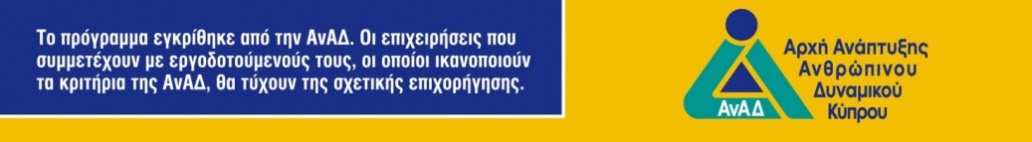 ΑΝΑΛΥΤΙΚΟ ΠΡΟΓΡΑΜΜΑΣημείωση : Η ροη του προγραμματος δεν είναι δεσμευτικη και μπορει  να αλλαξει αναλογα με την προοδο των συμμετεχοντων, χωρις  όμως να παραληφθει οτιδηποτε.Υπενθυμίζεται ότι κάθε φορέας και κάθε άτομο έχει την υποχρέωση να συμμορφώνεται με τις οδηγίες των αρμόδιων υπηρεσιών του κράτους, οι οποίες ενδέχεται να τροποποιούνται ανάλογα με την πορεία της εξάπλωσης του κορωνοϊού.  Τα διατάγματα, δελτία τύπου και άλλες οδηγίες του Υπουργείου Υγείας είναι διαθέσιμα στην ιστοσελίδα www.pio.gov.cy/coronavirus/diat.htm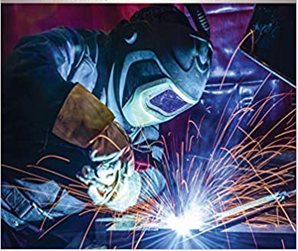 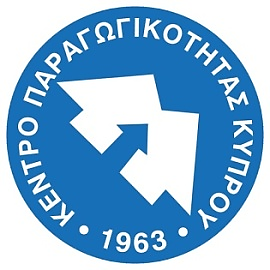 ΨΗΛΗ ΠΑΡΑΓΩΓΙΚΟΤΗΤΑ ΓΙΑΨΗΛΟ ΒΙΟΤΙΚΟ ΕΠΙΠΕΔΟHIGHER PRODUCTIVITY FORHIGHER STANDARD OF LIVINGΗμερομηνίες Διεξαγωγής:28/03/2023   –  20/06/202328/03/2023   –  20/06/202328/03/2023   –  20/06/2023Τόπος Διεξαγωγής:Εργαστήρια Επαγγελματικής Κατάρτισης Κέντρου Παραγωγικότητας, K. Kαβάφη 20, Αγλαντζιά, Λευκωσία ( πρώην ΑΤΙ )Εργαστήρια Επαγγελματικής Κατάρτισης Κέντρου Παραγωγικότητας, K. Kαβάφη 20, Αγλαντζιά, Λευκωσία ( πρώην ΑΤΙ )Εργαστήρια Επαγγελματικής Κατάρτισης Κέντρου Παραγωγικότητας, K. Kαβάφη 20, Αγλαντζιά, Λευκωσία ( πρώην ΑΤΙ )Υπεύθυνος Προγράμματος:Κίτσιος ΔημήτρηςΤηλ.: 22 697227, Φαξ: 22375450 , Email:  dkitsios@kepa.mlsi.gov.cyΚίτσιος ΔημήτρηςΤηλ.: 22 697227, Φαξ: 22375450 , Email:  dkitsios@kepa.mlsi.gov.cyΚίτσιος ΔημήτρηςΤηλ.: 22 697227, Φαξ: 22375450 , Email:  dkitsios@kepa.mlsi.gov.cyΔικαίωμα Συμμετοχής:
 € 715,00 το άτομοΔικαίωμα Συμμετοχής:
 € 715,00 το άτομοΕπιχορήγηση ΑνΑΔ:€ 572,00 το άτομοΥπόλοιπο πληρωτέο στο ΚΕΠΑ: €143, 00 το άτομο Tρίτη, 28/03/2023 , (5.00-8.30 μ.μ.)    Aσφάλεια και υγεία  στις εργασίες συγκόλλησης μετάλλων Αρχές Υγιεινής και Ασφάλειας., Η εργασία και τα καθήκοντα του ΣυγκολλητήΚίνδυνοι από την εκτέλεση της εργασίας του Συγκολλητή, Μέτρα προστασίας για τις αναθυμιάσεις,, ηλεκτρ/ξίας, εγκαυματα, ακτινοβολίας, πυρκαγιάς, έκρηξης, κλπ.Σχέδιο  ασφάλειας και υγείας, εκτίμηση κινδύνων, Ενέργειες σε περίπτωση εκτάκτων καταστάσεων  Πέμπτη, 30/03/2023, (5.00-8.30 μ.μ.)    Γενικά περί συγκολλήσεωνΕισαγωγή,  βασικές αρχές και ορολογία, Το ηλεκτρικο τόξο, χαρακτηριστικά και είδη του τόξουΖώνη επηρεαζόμενης θερμότητας ( ΖΕΘ), Μορφές ηλεκτρικού ρεύματος, πολικότητα κλπΜηχανές ηλεκτροκόλλησης  AC./DC, Προσθήκη υλικού στο σημείο συγκόλλησηςΜηχανισμοί μεταφοράς υλικού κατά την συγκόλληση, Ειδη συγκολλήσεων τόξουΠροστασία συγκόλλησης από την ατμόσφαιρα Τρίτη, 04/04/2023,  (5.00-8.30 μ.μ.)     Παράμετροι συγκόλλησηςΠροετοιμασία ακμών που θα συγκολληθούν, Τύποι θερμικών κοπών, κοπή με πλάσμα, οξυγόνου κλπΧαρακτηριστικά συγκόλλησης τόξου, Προφίλ διατομής συγκόλλησηςΑπατήσεις  Διεθνούς Προτύπου Συγκολλήσεων BSENISO 9606-1: 2013. Κριτήρια επιλογής του είδους της συγκόλλησης Πέμπτη, 06/04/2023, (5.00-8.30 μ.μ.)     Ονοματολογία και σύμβολα συγκολλήσεωνΤύποι συγκολλητικών συνδέσεων , Ορολογία συγκολλητικών ενώσεων , Συμβολισμός συγκολλήσεωνΕίδη εσωραφών  και εξωραφών,  Είδη συναρμογώνΘέσεις συγκολλήσεων κατά το Ευρωπαϊκό και Αμερικάνικο πρότυπο Τρίτη, 11/04/2023, (5.00-8.30 μ.μ.)    Μεταλλουργία συγκολλήσεων και μηχανουργικά υλικάΠεριγραφή μετάλλων γενικά , Μηχανικές, φυσικές, τεχνολογικές ιδιότητες. Ειδικοί χάλυβες. και συγκολλητικότητα χαλύβων. , Διαδικασίες επιτυχών συγκολλήσεων ειδικών χαλύβων.Ισοδύναμο άνθρακοςΔΙΑΚΟΠΕΣ ΤΟΥ ΠΑΣΧΑ (12/04/2023 – 18/04/2023) Πέμπτη,  20/04/2023, (5.00-8.30 μ.μ.) Συγκολλήσεις τοξου με τη μεθοδο του μεταλλικου ηλεκτρόδιου (ΜΜΑ)Εισαγωγή, περιγραφή μεθόδου, Ρύθμιση μηχανής και χαρακτηριστικά τόξου, Προετοιμασία υλικών και ρύθμιση των παραμέτρων συγκόλλησης, Ταξινόμηση ηλεκτροδιων,αποθηκευση και απόδοση εναπόθεσης μετάλλου.Φύσημα τόξου και αποφυγή του, Ορθή στάση σώματος-εργονομία, χειρισμός τσιμπίδας, επιλογή βέλτιστων παραμέτρων συγκόλλησης, χρήση διαφορετικών τύπων αναλωσίμων.Τεχνική εκτέλεσης κορδονιών σε οριζόντια, επιπεδη και καθετη  θέση  Τρίτη 25/04/2023,  Πέμπτη  27/04/2023, Τετάρτη 03/05/2023  και  Σάββατο 06/05/2023 Πρακτική εξάσκηση στη συγκόλληση με τη μέθοδο Μεταλλικού ηλεκτροδίου (ΜΜΑ)Σύνδεση  δυο ελασμάτων από μαλακό χάλυβα παχους  6-10 mm σε μετωπική  επίπεδη  θέση συγκόλλησης ( θέση PA)Σύνδεση  δυο ελασμάτων από μαλακό χάλυβα παχους  6-10 mm σε  μετωπική επίπεδη θέση συγκόλλησης ( θεση PΒ)Σύνδεση  δυο ελασμάτων από μαλακό χάλυβα παχους  6-10 mm σε μετωπική οριζόντια θέση συγκόλλησης ( θεση PC)Σύνδεση στα άκρα σε κατακόρυφη θέση συγκόλλησης δυο ελασμάτων από μαλακό χάλυβα παχους  6-10 mm σε μετωπική  θέση (3 F )Σύνδεση τύπου «Τ» δυο  ελασμάτων από μαλακό χάλυβα πάχους 8/10mm(Θέση συγκόλλησης κάθετη  Γωνιακή PΒ & PC) Συγκόλληση καθετης  σωλήνας σε επίπεδη φλάντζα. (Θέση συγκόλλησης PB)Συγκόλληση δυο σωλήνων σε επίπεδη   θεση (Θέση συγκόλλησης PA)Τρίτη 09/05/2023 (5.00-8.30 μ.μ.),  Συγκόλληση με τη μέθοδο του συμπαγούς σύρματος (ΜIG)Bασικές αρχές συγκόλλησης σύρματος MIG/MAG, Eξοπλισμός συγκολλήσεων, σύστημα τροφοδοσίας σύρματος, Ρύθμιση μήκους τόξου, Επιλογή αερίων, ρύθμιση παραμέτρων συγκόλλησηςΟρθή στάση σώματος-εργονομία, χειρισμός τσιμπίδας, επιλογή βέλτιστων παραμέτρων συγκόλλησης, χρήση διαφορετικών τύπων αναλωσίμων.,  Πιθανά σφάλματα συγκολλήσεων  MIG/MAGΤεχνική εκτέλεσης κορδονιών σε οριζόντια θέσηΠέμπτη, 11/05/2023, Τετάρτη 17/05/2023, και Σαββατο 20/05/2023, Τρίτη, 23/05/2023,Πρακτική εξάσκηση στη συγκόλληση με τη μέθοδο του συμπαγούς σύρματος και προστατευτικών αεριων (ΜIG)Σύνδεση  δυο ελασμάτων από μαλακό χάλυβα παχους  5-8 mm σε μετωπική  επίπεδη  θέση συγκόλλησης ( θέση PA), ( θεση PΒ), ( θεση PC)Σύνδεση στα άκρα σε κατακόρυφη θέση συγκόλλησης δυο ελασμάτων από μαλακό χάλυβα παχους  5-8 mm σε μετωπική  θέση (3 F )Σύνδεση τύπου «Τ» δυο  ελασμάτων από μαλακό χάλυβα πάχους 5-8 mm      (Θέση συγκόλλησης κάθετη  Γωνιακή PΒ & PC)Συγκόλληση καθετής  σωλήνας σε επίπεδη φλάντζα. (Θέση συγκόλλησης PB)Συγκόλληση δυο σωλήνων σε επίπεδη   θέση (Θέση συγκόλλησης PA)Σύνδεση  δυο ελασμάτων από μαλακό χάλυβα πάχους  5-8 mm σε μετωπική  επίπεδη  θέση συγκόλλησης ( θέση PA)Πέμπτη, 25/05/2023,  Τετάρτη 31/05/2023, Σαββατο 03/06/2023, Τρίτη, 06/06/2023, Πέμπτη, 08/06/2023,       Συγκόλληση με τη μέθοδο του Βολφραμίου και αέριου Αργού (TIG)Ρυθμίσεις μηχανών συγκόλλησης τοξου TIG, Προετοιμασία ακμών συγκόλλησης Ορθή στάση σώματος-εργονομία, χειρισμός τσιμπίδας, επιλογή βέλτιστων παραμέτρων συγκόλλησης, χρήση διαφορετικών τύπων ακίδων Βολφραμίου Τεχνική εκτέλεσης κορδονιών σε οριζόντια θέσηΣύνδεση στα ακρα σε επίπεδη θέση συγκόλλησης δυο λεπτών  ελασμάτων από μαλακό χάλυβα (Θέση συγκόλλησης PA/flat)Τετάρτη 14/06/2023, (5.00-8.30 μ.μ.),  Πρακτική εξάσκηση στη συγκόλληση με τη μέθοδο του του Βολφραμίου και προστατευτικών αεριων Αργού (ΤIG)Σύνδεση  δυο ελασμάτων από μαλακό χάλυβα παχους  3-6 mm σε μετωπική  επίπεδη  θέση συγκόλλησης ( θέση PA),  ( θεση PΒ) και ( θεση PC)Σύνδεση στα άκρα σε κατακόρυφη θέση συγκόλλησης δυο ελασμάτων από μαλακό χάλυβα παχους  3-6 mm σε μετωπική  θέση (3 F)Σύνδεση τύπου «Τ» δυο  ελασμάτων από μαλακό χάλυβα πάχους 5-8 mm, (Θέση συγκόλλησης κάθετη  Γωνιακή PΒ & PC)Συγκόλληση καθετης  σωλήνας σε επίπεδη φλάντζα. (Θέση συγκόλλησης PB)Συγκόλληση δυο σωλήνων σε επίπεδη   θεση (Θέση συγκόλλησης PA)Σύνδεση  δυο ελασμάτων από ανοξειδωτο χάλυβα παχους  3-6 mm σε μετωπική  επίπεδη  θέση συγκόλλησης ( θέση PA) και  σε γωνιακη  επίπεδη  θέση συγκόλλησης ( θέση PC)   Σάββατο 17/06/2023  Διασφάλιση / έλεγχος ποιότητας συγκολλήσεωνΠροβλήματα συγκολλήσεωνΑτέλειες συγκολλητικών συνδέσεωνΡηγματωσεις, παραμόρφωση, ατελής τήξη, ρωγμέςΌργανα μέτρησης ελέγχου συγκολλήσεωνΕπισκευή και διόρθωση συγκολλήσεωνΚαταστρεπτικοί και μη καταστρεπτικοί έλεγχοιαπατήσεις πρότυπων και έλεγχος ποιότητας Τρίτη  20/06/2023, (5.00-7.30 μ.μ.),  Γενική συζήτηση και επίλυση αποριών επί όλων των θεμάτων του προγράμματος και αξιολόγηση του προγράμματος και του εκπαιδευτή από τους συμμετέχοντες.